ХАНТЫ–МАНСИЙСКИЙ АВТОНОМНЫЙ ОКРУГ–ЮГРАХАНТЫ – МАНСИЙСКИЙ РАЙОНМУНИЦИПАЛЬНОЕ ОБРАЗОВАНИЕСЕЛЬСКОЕ ПОСЕЛЕНИЕ СИБИРСКИЙАДМИНИСТРАЦИЯ СЕЛЬСКОГО ПОСЕЛЕНИЯПОСТАНОВЛЕНИЕот 00.11.2017 										№ 00п. СибирскийОб утверждении муниципальнойпрограммы «Комплексное развитиетранспортной инфраструктуры сельского поселения СибирскийХанты-Мансийского района Ханты-Мансийскогоавтономного округа – Югры на 2017-2025 годы»В соответствии с Федеральным законом от 06.10.2003 № 131-ФЗ «Об общих принципах организации местного самоуправления в Российской Федерации», Постановлением правительства Российской Федерации от 25.12.2015 № 1440 «Об утверждении требований к программам комплексного развития транспортной инфраструктуры поселений и городских округов»,1. Утвердить муниципальную программу «Комплексное развитие транспортной инфраструктуры сельского поселения сельского поселения Сибирский Ханты-Мансийского района Ханты-Мансийского автономного округа-Югры на 2017-2025 годы» (Приложение).2. Опубликовать настоящее постановление на официальном сайте Ханты-Мансийского района www.hmrn.ru, в разделе «Сельские поселения» подраздел «СП Сибирский» «Нормативно-правовые акты».3. Настоящее постановление вступает в силу после его официального опубликования (обнародования).4. Контроль за исполнением настоящего постановления оставляю за собой.Глава сельскогопоселения Сибирский								А.А. ИвановПАСПОРТ ПРОГРАММЫХАРАКТЕРИСТИКА СУЩЕСТВУЮЩЕГО СОСТОЯНИЯ ТРАНСПОРТНОЙ ИНФРАСТРУКТУРЫАнализ положения Ханты-Мансийского автономного округа – Югры в структуре пространственной организации Российской Федерации, анализ положения сельского поселения Сибирский в структуре пространственной организации Ханты-Мансийского районаХанты-Мансийский автономный округ – Югра – субъект Российской Федерации, входящий в состав Тюменской области. Находится в Уральском федеральном округе. Округ является экономически самодостаточным регионом-донором. Основной нефтегазоносный район России и один из крупнейших нефтедобывающих регионов мира.Административный центр – город Ханты-Мансийск.В рамках административно-территориального устройства, автономный округ делится на административно-территориальные единицы: 13 городов окружного значения (Когалым, Лангепас, Мегион, Нефтеюганск, Нижневартовск, Нягань, Покачи, Пыть-Ях, Радужный, Советский, Сургут, Урай, Ханты-Мансийск, Югорск) и 9 районов (Белоярский район, Берёзовский район, Кондинский район, Нефтеюганский район, Нижневартовский район, Октябрьский район, Советский район, Сургутский район, Ханты-Мансийский район).В рамках, муниципального устройства, в границах административно-территориальных единиц образованы 105 муниципальных образований: 13 городских округов,9 муниципальных районов; 26 городских поселений, 57 сельских поселений.Транспортный комплекс Ханты-Мансийского автономного округа – Югры сформирован автомобильным, воздушным, железнодорожным, водным транспортом и включает в себя: сеть автомобильных дорог различного значения, железные дороги и водные пути, железнодорожные станции и вокзалы, автовокзалы, аэропорты и вертолетные площадки, речные порты и пристани; различные организации, осуществляющие деятельность по перевозкам пассажиров, грузов и функционированию транспортного комплекса.Развитие транспортной системы, повышение экологической безопасности при эксплуатации и содержании самоходных машин, а также обеспечение безопасности пассажиров легкового такси является необходимым условием реализации инновационной модели экономического роста и улучшения качества жизни населения автономного округа. Несбалансированное и несогласованное развитие отдельных видов транспорта в условиях ограниченности инвестиционных ресурсов привело к их нерациональному соотношению в транспортном балансе. Недостаточна плотность сети автомобильных дорог регионального или межмуниципального значения. Резервы повышения эффективности функционирования транспортной системы выявляются и на стыках взаимодействия отдельных видов транспорта. Региональная неравномерность развития транспортной инфраструктуры ограничивает развитие единого экономического пространства автономного округа и не позволяет в полной мере осваивать ресурсы Югры. На территории автономного округа 57% населенных пунктов не обеспечены постоянной круглогодичной связью по автомобильным дорогам с твердым покрытием.Несоответствие уровня развития автомобильных дорог уровню автомобилизации и спросу на автомобильные перевозки приводит к существенному росту расходов, снижению скорости движения, продолжительным простоям транспортных средств, повышению уровня аварийности. Очень слабо используется транзитный потенциал территории. Реализация транзитного потенциала Югры возможна при комплексном развитии крупных транспортных коридоров в направлениях «Запад – Восток» (формирование Севсиба, автодорожного маршрута федерального значения «Северо-запад – Сибирь») и «Север – Юг» (Северный морской путь – Средняя Азия). Увеличение транзита требует качественно нового развития транспортных узлов и терминально-логистических комплексов.Экономический рост Ханты-Мансийского автономного округа – Югры сдерживается также отсутствием транспортной доступности для хозяйственного освоения новых территорий и возможности обеспечения необходимой подвижности населения и мобильности трудовых ресурсов, формирующих развитый региональный рынок.Имеется большой износ основных производственных фондов транспорта. Действующие финансово-экономические механизмы воспроизводства основных фондов и инновационного развития не в полной мере адаптированы к особенностям транспортной отрасли. Продолжают оставаться невысокими и показатели безопасности на транспорте, что оказывает негативное влияние на экономическое развитие автономного округа.Сельское поселение Сибирский – муниципальное образование в Ханты-Мансийском районе Ханты-Мансийского автономного округа – Югры Российской Федерации.Административный центр – поселок Сибирский.Транспортное сообщение:воздушное сообщение: п. Сибирский, с. Батово, с. Реполово;речной транспорт: п. Сибирский, с. Батово, с. Реполово;автомобильное сообщение: с. Батово; по зимникам – п. Сибирский, с. Реполово.Уровень автомобилизации населения поселка низкий, обоснован отсутствием круглогодичного автомобильного сообщения с населенными пунктами: п. Сибирский и с. Реполово. Парк автомобилей представлен в основном легковыми автомобилями.На территории населенных пунктов функционируют вертолетные площадки.Социально-экономическая характеристика сельского поселения Сибирский, характеристика градостроительной деятельности, включая деятельность в сфере транспорта, оценка транспортного спросаСельское поселение Сибирский – муниципальное образование в Ханты-Мансийском районе Ханты-Мансийского автономного округа – Югры Российской Федерации.Административный центр – поселок Сибирский.Статус и границы сельского поселения установлены Законом Ханты-Мансийского автономного округа – Югры от 25 ноября 2004 года № 63-оз «О статусе и границах муниципальных образований Ханты-Мансийского автономного округа – Югры».Общая площадь территории сельского поселения 49900,7 га.Демографическая ситуацияОценка тенденций экономического роста и градостроительного развития территории в качестве одной из важнейших составляющих включает в себя анализ демографической ситуации. Значительная часть расчетных показателей, содержащихся в проектах документов территориального планирования, определяется на основе численности населения.Динамика численности населения сельского поселения Сибирский представлена в таблице 2.1.Таблица 2.1Динамика численности населения с 2012 г. по 2016 г.Положительной тенденцией в современной демографической ситуации сельского поселения Сибирский является естественный прирост населения. Демографическая характеристика населения сельского поселения Сибирский за 2016 год представлена в таблице 2.2.Таблица 2.2Демографическая характеристика за 2016 годАнализ транспортной инфраструктурыКруглогодичное автомобильное транспортное сообщение имеет только с. Батово, в зимний период функционирует автозимник и ледовые переправы от п. Сибирский и с. Реполово.На территории сельского поселения Сибирский расположены следующие объекты: – вертолетная площадка – 3 объекта (п. Сибирский, с. Батово, с. Реполово);– дебаркадеры в период навигации – 3 объекта (п. Сибирский, с. Батово, с. Реполово);– автобусные остановки – 1 объект (с. Батово).В настоящее время на территории сельского поселения Сибирский станции технического обслуживания и автозаправочные станции отсутствуют.Основными приоритетами развития транспортного комплекса муниципального образования должны стать:планомерное увеличение протяженности автодорог с твердым покрытием;обеспечение удобных транспортных связей между жилыми и сельскохозяйственными, производственными предприятиями, объектами инженерной и транспортной инфраструктур;обеспечение максимального удобства движения транспорта и пешеходов;разработка научно-обоснованной детальной программы развития транспортного комплекса поселения.Оценка транспортного спросаВ основе оценки транспортного спроса лежит анализ передвижения населения к объектам тяготения:объекты социально сферы; объекты трудовой деятельности; узловые объекты транспортной инфраструктуры.Ввиду малочисленности населенных пунктов, их небольшой площади территории, передвижения внутри поселения осуществляется в основном пешим ходом до объектов социальной сферы и трудовой деятельности.Передвижения до соседних поселения, а так же до районных центров, осуществляется воздушным транспортом, в летнее время речным транспортом, автомобильным сообщением только с. Батово, в зимнее – автомобильный транспорт по зимникам с п. Сибирский и с. Реполово.Характеристика функционирования и показатели работы транспортной 	инфраструктуры по видам транспортаАвтомобильный транспортКруглогодичное автомобильное транспортное сообщение имеет только с. Батово, в зимний период функционирует автозимник и ледовые переправы от п. Сибирский и с. Реполово.На территории сельского поселения Сибирский здания и сооружения автосервиса (АЗС, СТО, площадки отдыха и т.д.) отсутствуют.Автобусное сообщение организовано по маршрутам: «Ханты-Мансийск – Батово – Горноправдинск – Бобровский» (ежедневно, кроме субботы и праздничных дней), микроавтобус «Ивеко», перевозчик ОАО «Ханты-Мансийское АТП».Показатели деятельности автомобильного транспорта представлены в таблице 2.3.Таблица 2.3Показатели деятельности автомобильного транспортаВодный транспортВедущую роль в развитии поселения играет речной транспорт. По территории сельского поселения Сибирский протекает река Иртыш. На период навигации в каждом населенном пункте устанавливаются дебаркадеры.Дебаркадеры населенных пунктов является частью речного маршрута: Ханты-Мансийск - Горноправдинск – Ханты-Мансийск (с заходом в п. Лугофилинская).Показатели деятельности водного транспорта представлены в таблице 2.5.Таблица 2.5Показатели деятельности водного транспортаОсновными мероприятиями по организации транспортного обслуживания населения внутренним водным транспортом являются:совершенствование существующей базы речного транспорта;предложения по внедрению, повышенного уровня комфортности, объектов речного транспорта.Воздушный транспортВоздушный транспорт играет ведущую роль во внешних пассажирских связях сельского поселения Сибирский.Воздушные сооружения представлены в таблице 2.6.Таблица 2.6Воздушные сооруженияАвиакомпания для перевозок эксплуатирует воздушные суда типа МИ-8Т.Показатели деятельности воздушного транспорта представлены в таблице 2.7.Таблица 2.7Показатели деятельности воздушного транспортаОсновными проблемами в содержании авиатранспорта на сегодняшний день являются: обеспечение авиабезопасности, рост расходной части технического содержания и обслуживания воздушных судов.Железнодорожный транспортНа территории сельского поселения Сибирский перевозки железнодорожным транспортом не осуществляются ввиду отсутствия железнодорожных путей.Характеристика сети дорог сельского поселения Сибирский, параметры дорожного движения, оценка качества содержания дорогКруглогодичное автомобильное транспортное сообщение имеет только с. Батово, в зимний период функционирует автозимник и ледовые переправы от п. Сибирский и с. Реполово.Дорожно-транспортная сеть населенных пунктов, предназначена для не скоростного движения с двумя полосами движения. Дороги имеют скоростной режим движения, в соответствии с п. 10.2 ПДД, составляет 60 км/ч с ограничением на отдельных участках до 40 км/ч. Основной состав транспортных средств представлен легковыми автомобилями, находящимися в собственности у населения. На сегодняшний день большая часть улиц и дорог, входящих в состав сельского поселения, не имеет твердого покрытия. Пешеходное движение осуществляется по тротуарам.Классификация улично-дорожной сети представлена в таблице 2.8.Таблица 2.8Классификация улично-дорожной сетиСостояние автомобильных дорог в целом оценивается как удовлетворительное.Группы учета, выделяемые в составе общего транспортного потока, имеют следующие признаки:1. Легковые пассажирские ТС, в которых находятся один водитель или с пассажирами (такси, служебный транспорт, частные легковые автомобили).Данные по этой группе учета необходимы для экономических обоснований мероприятий на улично-дорожной сети (например, строительство дополнительных полос движения, выделение отдельных полос движения для общественного транспорта, устройство реверсивных полос движения и т.д.).2. Микроавтобусы3. Автобусы4. Грузовые газели и проч.5. Грузовые автомобили. Грузовые автомобили – все автомобили, используемые для перевозки грузов, независимо от грузоподъемности, а также независимо от того, порожние они или груженые.Интенсивность дорожного движения на территории сельского поселения Сибирский очень низкая.Следовательно, анализ скорости, плотности, состава и интенсивности движения потоков транспортных средств, коэффициента загрузки дорог движением и иных показателей не требуется.Воздействие на окружающую среду данным уровнем автомобилизации оказывается незначительно.Содержание дорог в селе Сибирский осуществляется в основном проведением следующих видов работ:в летнее время – грейдирование дорожного полотна;в зимнее время – грейдирование, уборка снега отвалом.Оценка качества содержания дорог – удовлетворительная. Сложившаяся улично-дорожная сеть населенного пункта хотя и обеспечивает подъезд ко всем объектам, но имеет следующие основные недостатки:– отсутствие четкой дифференциации улично-дорожной сети по категориям, согласно требованиям СНиП 2.07.01-89* «Градостроительство. Планировка и застройка городских и сельских поселений» (далее по тексту СНиП 2.07.01-89*);– отсутствие капитального покрытия на большей части улично-дорожной сети;– отсутствие тротуаров на улицах.Анализ состава парка транспортных средств и уровня автомобилизации в сельском поселении Сибирский, обеспеченность парковками (парковочными местами)В сельском поселении Сибирский уровень автомобилизации составляет (по данным 2016) – 149 автомобилей на 1000 жителей.Количество автотранспорта зарегистрированного на территории сельского поселения представлено в таблице 2.9.Таблица 2.9Количество автотранспорта, ед.Уровень автомобилизации населения поселка низкий, обоснован отсутствием круглогодичного автомобильного сообщения с населенными пунктами: п. Сибирский и с. Реполово.Хранение автотранспорта граждан происходит на приусадебных участках или в гаражах, находящихся в личной собственности граждан. Грузовой автотранспорт хранится на соответствующих автобазах, предприятиях, гаражах и т.д.Характеристика работы транспортных средств общего пользования, включая анализ пассажиропотокаАвтомобильный транспортАвтобусное сообщение в сельском поселении Сибирский организовано только с с. Батово. Маршруты пассажирских перевозок автотранспортом представлены в таблице 2.10.Таблица 2.10Маршруты пассажирских перевозок автотранспортомПоказатели деятельности автотранспорта по пассажирским перевозкам представлены в таблице 2.11.Таблица 2.11Показатели деятельности автотранспортаВодный транспортВедущую роль в развитии региона играет речной транспорт. На территории сельского поселения в каждом населенном пункте на период навигации устанавливается дебаркадер. Водные маршруты представлены в таблице 2.12.Таблица 2.12Водные маршрутыПоказатели деятельности водного транспорта представлены в таблице 2.13.Таблица 2.13Показатели деятельности водного транспортаВоздушный транспортВоздушный транспорт играет ведущую роль во внешних пассажирских связях населенных пунктов сельского поселения Сибирский.Воздушные маршруты представлены в таблице 2.14.Таблица 2.14Воздушные маршрутыАвиакомпания для перевозок эксплуатирует воздушные суда типа МИ-8Т.Показатели деятельности воздушного транспорта представлены в таблице 2.15.Таблица 2.15Показатели деятельности воздушного транспортаЖелезнодорожный транспортНа территории сельского поселения Сибирский перевозки железнодорожным транспортом не осуществляются ввиду отсутствия железнодорожных путей.Характеристика условий пешеходного и велосипедного передвиженияОсновные пешеходные направления подчинены основной цели: связи жилых кварталов между собой и с социальными объектами.Пешеходное движение по большинству улиц осуществляется по проезжей части, что вызывает небезопасную обстановку на дорогах и может привести к возникновению ДТП. Развитие велосипедного движения в сельском поселении приобретает большую популярность. В настоящее время на территории муниципального образования велосипедные дорожки отсутствуют. Велосипедное движение в населенных пунктах осуществляется в неорганизованном порядке. На территории муниципального образования организованные места для хранения велосипедов отсутствуют.Характеристика движения грузовых транспортных средств, оценку работы транспортных средств коммунальных и дорожных служб, состояния инфраструктуры для данных транспортных средствГрузовые перевозки осуществляются специализированным автотранспортом. В основном перевозятся строительные материалы, грунт и мусор. Подробная информация по характеристике движения грузовых транспортных средств отсутствует.Содержание и обслуживание автомобильных дорог в границах сельского поселения  осуществляет в соответствии с муниципальными контрактами. Специальная техника для обслуживания дорог имеется в достаточном количестве, техника находится в хорошем техническом состоянии.Анализ уровня безопасности дорожного движенияЗа 2016 год на территории сельского поселения Сибирский зарегистрированных дорожно-транспортных происшествий нет.Основными причинами совершения ДТП остаются: плохие погодные условия, не соблюдение условий безопасности, не предоставление преимущества в движении и на перекрестке, не соблюдение скоростного режима, не соблюдение безопасного бокового интервала и дистанции.Для профилактики ДТП назначены первоочередные и плановые мероприятия: Первоочередные мероприятия: своевременная обработка противогололедными материалами;поддержание надлежащего технического состояния автомобильных дорог, оценка её технического состояния, обеспечение безопасности дорожного движения;усиление контроля и надзора за дорожным движением со стороны ДПС. Плановые мероприятия:ремонт дорожного покрытия, обеспечивающий его ровность. Также проводится информационно-разъяснительная работа о необходимости соблюдения Правил дорожного движения через средства массовой информации.Оценка уровня негативного воздействия транспортной инфраструктуры на окружающую среду, безопасность и здоровье населенияЗагрязнение атмосферного воздуха на территории сельского поселения обусловлено поступлением в него загрязняющих веществ с территорий свалок отходов, производственных, коммунально-складских территорий и в результате поступления в него продуктов сгорания топлива в котельных, отработанных газов и вредных веществ от автотранспорта. Атмосферный воздухКачество атмосферного воздуха является одним из основных показателей окружающей среды, влияющим на здоровье людей. Его показатели меняются в зависимости от сезона и от приземных инверсий. В переходные сезоны (весной и осенью) устанавливается устойчивый перенос воздуха. Поэтому весной и осенью (апрель – май, октябрь – ноябрь) повторяемость умеренных и сильных ветров значительно увеличивается, застойных процессов не происходит и, как следствие, не накапливаются загрязняющие вещества в воздухе. Зимой (особенно в декабре – январе) преобладает антициклональный тип погоды со слабыми ветрами, инверсиями и, как следствие, туманами. Такие процессы препятствуют перемешиванию воздуха и способствуют накоплению загрязняющих веществ в приземном слое атмосферы. Летом, несмотря на малоподвижность атмосферной циркуляции и частное образование туманов и инверсий в приземном слое, длительные застойные процессы, приводящие к устойчивым периодам загрязнения приземного воздуха, происходят реже. Днем термическая конвекция создает турбулентность воздуха, что приводит к рассеиванию загрязняющих веществ в приземном слое. Дожди также способствуют очищению воздуха.Атмосферный воздух является жизненно важным компонентом окружающей среды, качество которого составляет основу благоприятной экологической обстановки.В отдельные периоды, когда метеорологические условия способствуют накоплению загрязняющих веществ в атмосфере, концентрации отдельных вредных веществ могут резко возрасти. Чтобы в эти периоды не допускать возникновения высокого уровня загрязнения воздуха, необходимо кратковременное сокращение выбросов загрязняющих веществ. Предупреждения о повышении уровня загрязнения воздуха в связи с ожидаемыми неблагоприятными метеорологическими условиями составляют в прогностических подразделениях Росгидромета. Мероприятия на период наступления НМУ разрабатываются совместно с предприятием при разработке проектной документации для каждого объекта.Водные объектыЗагрязнение поверхностных вод происходит за счет сброса хозяйственно-бытовых стоков и смыва поверхностных стоков с территорий населенных пунктов и производственных площадок, арктический терминал круглогодичной отгрузки нефти, с трубопроводом надземным и подводным. В пределах водоохраной зоны запрещаются:проведение авиационно-химических работ;заправка топливом, мойка и ремонт автомобилей и других машин и механизмов;размещение стоянок транспортных средств.Проблемой в отслеживании экологической обстановки на территории сельского поселения является отсутствие стационарного поста по контролю за загрязнением атмосферного воздуха.Особое внимание уделяется озеленению территории муниципального образования как способу очистки атмосферного воздуха и благоустройству территории.Характеристика существующих условий и перспектив развития и размещения транспортной инфраструктуры сельского поселения СибирскийДля обеспечения устойчивого экономического развития сельского поселения необходимо предусмотреть комплекс мероприятий, которые обеспечат качественные транспортные связи с населенными пунктами ХМАО-Югры.Задача развития транспортной инфраструктуры – создание благоприятной среды для жизнедеятельности населения, нейтрализация отрицательных климатических факторов от расположения поселения в северном регионе России, снижение социальной напряженности от транспортного дискомфорта.п. СибирскийГенеральным планом предусмотрено сохранение сложившейся сети внешних связей между п. Сибирский и другими населенными пунктами – это вертолетное сообщение, с помощью речного транспорта, в зимний период – по автозимникам.Дальнейшее совершенствование улично-дорожной сети п. Сибирский путем реализации мероприятий по строительству улиц и дорог.Генеральным планом сохраняется положение существующих объектов транспортной инфраструктуры (вертолетной площадки). Кроме этого на севере поселка предусмотрено строительство АЗС. с. БатовоДальнейшее совершенствование улично-дорожной сети c. Батово путем реализации мероприятий по строительству улиц и дорог.Генеральным планом предлагается выполнить вынос существующей вертолетной площадки в юго-восточную часть села, а также строительство автозаправочной станции и причала с восточной и западной стороны села соответственно.с. РеполовоГенеральным планом предусмотрено сохранение сложившейся сети внешних связей между c. Реполово и другими населенными пунктами – это вертолетное сообщение, с помощью речного транспорта, в зимний период – по автозимникам и с использованием ведомственной автомобильной дороги.Дальнейшее совершенствование улично-дорожной сети c. Реполово путем реализации мероприятий строительству улиц и дорог.Генеральным планом сохраняется положение существующих объектов транспортной инфраструктуры (вертолетной площадки, пассажирского причала). На востоке села предусмотрено строительство причала. Применение программного метода поэтапного решения проблемы развития транспортной инфраструктуры обеспечит повышение качества услуг, а также создания развитой, современной и инвестиционно-привлекательной инфраструктуры муниципального образования.Оценка нормативно-правовой базы, необходимой для функционирования и развития транспортной инфраструктуры сельского поселения СибирскийПри анализе оценки нормативно-правовой базы необходимо исходить из того, что приняты и реализуются ряд основополагающих документов для развития транспортной отрасли:Градостроительный кодекс Российской Федерации от 29.12.2004 № 190-ФЗ (ред. от 30.12.2015) (с изм. и доп., вступ. в силу с 10.01.2016).Федеральный закон от 08.11.2007 № 257-ФЗ (ред. от 15.02.2016) «Об автомобильных дорогах и о дорожной деятельности в Российской Федерации и о внесении изменений в отдельные законодательные акты Российской Федерации».Федеральный закон от 10.12.1995 № 196-ФЗ (ред. от 28.11.2015) «О безопасности дорожного движения» (с изм. и доп., вступ. в силу с 15.01.2016).Постановление Правительства РФ от 23.10.1993 № 1090 (ред. от 21.01.2016) «О Правилах дорожного движения».Постановление Правительства РФ от 25.12.2015 № 1440 «Об утверждении требований к программам комплексного развития транспортной инфраструктуры поселений, городских округов».Постановление Главного государственного санитарного врача РФ от 25.09.2007 № 74 Санитарные правила СанПиН 2.2.1/2.1.1.1200-03 «Санитарно-защитные зоны и санитарная классификация предприятий, сооружений и иных объектов».Транспортная стратегия Российской Федерации на период до 2025 года в редакции распоряжения Правительства РФ от 22.11.2008 № 1734-р (ред. от 11.06.2014) «О Транспортной стратегии Российской Федерации».Государственная программа Ханты-Мансийского автономного округа – Югры «Развитие транспортной системы Ханты-Мансийского автономного округа – Югры на 2016-2020 годы» в редакции Постановления Правительства Ханты-Мансийского автономного округа – Югры от 9.10.2013 № 418-П (с изменениями на 18.08.2017).Распоряжение Правительства Ханты-Мансийского автономного округа – Югры от 22.03.2013 г. № 101-рп (с изменениями на 09.06.2017) «О стратегии социально-экономического развития Ханты-Мансийского автономного округа – Югры до 2030 года».Распоряжение Правительства Российской Федерации от 19.03.2013 года № 384-р «Об утверждении схемы территориального планирования Российской Федерации в области федерального транспорта (железнодорожного, воздушного, морского, внутреннего водного транспорта) и автомобильных дорог федерального значения» (с изменениями на 04.08.2017 года).Постановление правительства Ханты-Мансийского автономного округа – Югры от 26.12.2014 года № 506-п «Об утверждении схемы территориального планирования Ханты-Мансийского автономного округа – Югры» (с изменениями на 15.09.2017 года).Решение думы Ханты-Мансийского района от 21.03.2008 № 283 «Об утверждении схемы территориального планирования Ханты-Мансийского района».Решение совета депутатов сельского поселения Сибирский от 21.07.2017 № 16  «О внесении изменений в решение Совета депутатов сельского поселения Сибирский от 18.04.2013 № 3 «Об утверждении внесения изменений в генеральный план и правила землепользования и застройки сельского поселения Сибирский, п. Сибирский, с. Реполово, с. Батово».В соответствии с частью 2 статьи 5 Федерального закона «О внесении изменений в градостроительный кодекс Российской Федерации и отдельные законодательные акты Российской Федерации» №456-ФЗ от 29 декабря 2014 года, необходимо разработать и утвердить программу комплексного развития транспортной инфраструктуры сельского поселения.В соответствии с Федеральным законом «Об общих принципах местного самоуправления в Российской Федерации» №131-ФЗ от 6 октября 2003 года (в ред. от 15.02.2016 г.), а также п. 8 статьи 8 «Градостроительного кодекса Российской Федерации» №190-ФЗ от 29 декабря 2004 года (в ред. 30.12.2015 г.), разработка и утверждение программ комплексного развития транспортной инфраструктуры поселений, городских округов, требования к которым устанавливаются Правительством Российской Федерации входит в состав полномочий органов местного самоуправления.В соответствии с п. 27 статьи 1 «Градостроительного кодекса Российской Федерации» №190-ФЗ от 29 декабря 2004 года (в ред. 30.12.2015 г.) программы комплексного развития транспортной инфраструктуры поселения, городского округа - документы, устанавливающие перечни мероприятий по проектированию, строительству, реконструкции объектов транспортной инфраструктуры местного значения поселения, городского округа, которые предусмотрены также государственными и муниципальными программами, стратегией социально-экономического развития муниципального образования и планом мероприятий по реализации стратегии социально-экономического развития муниципального образования (при наличии данных стратегии и плана), планом и программой комплексного социально-экономического развития муниципального образования, инвестиционными программами субъектов естественных монополий в области транспорта. Программы комплексного развития транспортной инфраструктуры поселения, городского округа должны обеспечивать сбалансированное, перспективное развитие транспортной инфраструктуры поселения, городского округа в соответствии с потребностями в строительстве, реконструкции объектов транспортной инфраструктуры местного значенияПрограмма позволит обеспечить:а) безопасность, качество и эффективность транспортного обслуживания населения, а также юридических лиц и индивидуальных предпринимателей, осуществляющих экономическую деятельность;б) доступность объектов транспортной инфраструктуры для населения и субъектов экономической деятельности в соответствии с нормативами градостроительного проектирования;в) развитие транспортной инфраструктуры в соответствии с потребностями населения в передвижении, субъектов экономической деятельности – в перевозке пассажиров и грузов на территории поселка;г) развитие транспортной инфраструктуры, сбалансированное с градостроительной деятельностью;д) условия для управления транспортным спросом;е) создание приоритетных условий для обеспечения безопасности жизни и здоровья участников дорожного движения по отношению к экономическим результатам хозяйственной деятельности;ж) создание приоритетных условий движения транспортных средств общего пользования по отношению к иным транспортным средствам;з) условия для пешеходного и велосипедного передвижения населения;и) эффективность функционирования действующей транспортной инфраструктуры.Оценка финансирования транспортной инфраструктурыФинансирование мероприятий по развитию транспортной инфраструктуры может осуществляться за счет средств федерального бюджета, регионального бюджета, местного бюджета и внебюджетных источников финансирования. Средства местного бюджета составляют муниципальный дорожный фонд, источниками формирования которого являются:акцизы на дизельное топливо, подлежащие распределению между бюджетами субъектов Российской Федерации и местными бюджетами с учетом установленных дифференцированных нормативов отчислений в местные бюджеты;акцизы на моторные масла для дизельных и (или) карбюраторных (инжекторных) двигателей, подлежащие распределению между бюджетами субъектов Российской Федерации и местными бюджетами с учетом установленных дифференцированных нормативов отчислений в местные бюджеты;акцизы на автомобильный бензин, подлежащие распределению между бюджетами субъектов Российской Федерации и местными бюджетами с учетом установленных дифференцированных нормативов отчислений в местные бюджеты;акцизы на прямогонный бензин, подлежащие распределению между бюджетами субъектов Российской Федерации и местными бюджетами с учетом установленных дифференцированных нормативов отчислений в местные бюджеты;плата в счет возмещения вреда, причиняемого объектам дорожного хозяйства транспортными средствами, осуществляющими автомобильные перевозки тяжеловесных  и (или) крупногабаритных грузов;штрафы за нарушение правил перевозки крупногабаритных и тяжеловесных грузов;субсидии из федерального и регионального дорожного фонда на финансовое обеспечение дорожной деятельности, а также капитального ремонта и ремонта дворовых территорий многоквартирных домов, проездов к дворовым территориям многоквартирных домов, расположенных в границах муниципального образования;безвозмездные поступления от физических и юридических лиц на финансовое обеспечение дорожной деятельности, в том числе добровольные пожертвования, в отношении объектов дорожного хозяйства муниципального образования;денежные средства, поступающие в бюджет муниципального образования от уплаты неустоек (штрафов, пеней), а также от возмещения убытков муниципального заказчика, взысканные в установленном порядке в связи с нарушением исполнителем (подрядчиком) условий муниципального контракта или иных договоров, финансируемых за счет средств муниципального дорожного фонда, или в связи с уклонением от исполнения таких контрактов или иных договоров;денежные средства, внесенные участником конкурса или аукциона, проводимых в целях заключения муниципального контракта, финансируемого за счет средств муниципального дорожного фонда, в качестве обеспечения заявки на участие в таком конкурсе или аукционе в случае уклонения участника конкурса или аукциона от заключения такого контракта и в иных случаях, установленных законодательством Российской Федерации;государственная пошлина за выдачу уполномоченным органом администрации муниципального образования специального разрешения на движение по автомобильным дорогам транспортных средств, осуществляющих перевозки опасных, тяжеловесных и крупногабаритных грузов;иные поступления в бюджет муниципального образования, установленные законодательством в части финансового обеспечения дорожной деятельности, а также иные источники, связанные с обеспечением дорожной деятельности.Объем бюджетных ассигнований муниципального дорожного фонда утверждается решением Совета муниципального образования о бюджете муниципального образования на очередной финансовый год и плановый период в размере не менее базового объема дорожного фонда муниципального образования и не менее прогнозируемого объема доходов бюджета муниципального образования по вышеуказанным источникам.ПРОГНОЗ ТРАНСПОРТНОГО СПРОСА, ИЗМЕНЕНИЯ ОБЪЕМОВ И ХАРАКТЕРА ПЕРЕДВИЖЕНИЯ НАСЕЛЕНИЯ И ПЕРЕВОЗОК ГРУЗОВ НА ТЕРРИТОРИИ СЕЛЬСКОГО ПОСЕЛЕНИЯ СИБИРСКИЙПрогноз социально-экономического и градостроительного развития поселенияПрогнозные темпы экономического развития сельского поселения Сибирский указаны в документах территориального планирования. В составе генерального плана сельского поселения Сибирский предусматривается развитие транспортной инфраструктуры до 2025 года.Демографический прогнозПрогнозная численность населения сельского поселения Сибирский на расчетный срок (конец 2025 года) принята в соответствии со Схемой территориального планирования Ханты-Мансийского автономного округа – Югры – 2300 человек.Жилищный фонд В рамках реализации национального проекта «Доступное и комфортное жилье - гражданам России», окружного закона «Улучшение жилищных условий населения» и окружной целевой программы «Строительство и ликвидация ветхого жилого фонда» генеральным планом предусматривается:1) разработка и реализация муниципальной целевой программы «Расселение и ликвидация ветхого и аварийного жилищного фонда населенных пунктов сельского поселения Сибирский Ханты-Мансийского автономного округа на 2006-2025 годы», направленной на:установление очередности сноса жилья, в соответствии с планом мероприятий генерального плана в части нового жилищного строительства и распределение равномерной доли сноса по периодам расчетного срока;обеспечение проведения дополнительных мероприятий по определению степени ветхости жилищного фонда;обеспечение переселения жителей ликвидируемого жилищного фонда с предоставлением жилья по установленным нормам.2) разработка и реализация муниципальной целевой программы «Улучшение жилищных условий населения населенных пунктов сельского поселения Сибирский Ханты-Мансийского автономного округа на 2006-2025 годы», обеспечивающей:повышение средней жилищной обеспеченности до 26 м2/чел – п. Сибирский, 25 м2/чел – с. Батово, 23 м2/чел – с. Реполово;соблюдение темпов нового жилищного строительства, что позволит планомерно увеличивать основные фонды собственных строительных организаций и организовать мероприятия по привлечению частных инвесторов;создание условий для строительства индивидуальных жилых домов;повышение плотности застройки по всем жилым кварталам населенных пунктов путем упорядочивания линии застройки, освоение новых территорий;использование различных видов застройки: одноэтажных индивидуальных с выделением земельного участка; двух- и трехэтажных многоквартирных жилых домов без выделения земельных участков.Культурное и социально-бытовое обслуживание населения Главной целью формирования и развития системы объектов культурного и социально-бытового обслуживания является создание комфортных условий для жизнедеятельности населения.Проектом генерального плана предусмотрены мероприятия по улучшению материально-технической базы объектов социальной сферы и достижения требуемого уровня обеспеченности населения объектами культурного и социально-бытового обслуживания населения за счет строительства новых объектов в соответствии с необходимой расчетной мощностью, реконструкции действующих объектов с целью восстановления технического состояния или перепрофилирования под другой объект.ТранспортОбъекты местного значения сельского поселения:– строительство дорог в капитальном исполнении; – реконструкция дорог;– строительство причала и лодочной станции в п. Сибирский;– строительство причала в с. Реполово;– строительство причала в с. Батово.Кроме этого на севере п. Сибирский, на востоке с. Батово предусмотрено строительство АЗС.Учитывая прогнозные особенности социально-экономического и градостроительного развития необходим программный подход для создания и эффективного функционирования транспортной инфраструктуры для удовлетворения потребностей населения в комфортном проживании на территории сельского поселения Сибирский.Прогноз транспортного спроса сельского поселения Сибирский, объемов и характера передвижения населения и перевозок грузов по видам транспортаПри прогнозировании и построении транспортной модели учитывались прогноз численности населения, деловая активность региона, была построена многофакторная модель, по итогам которой сформированы прогнозы по развитию ключевых отраслей транспортного спроса населения на услуги транспортного комплекса.Кроме того, учитывалось, что инфраструктура транспортного комплекса в свою очередь должна расти опережающими темпами вслед за транспортным спросом.Прогноз сценарных условий развития транспортного комплекса разработан на основании сценарных условий, основных параметров прогноза социально-экономического развития Российской Федерации. При разработке сценариев развития транспортного комплекса помимо основных показателей социально-экономического развития учитывались макроэкономические тенденции, таким образом, были разработаны 3 сценария на вариантной основе в составе двух основных вариантов – вариант 1 (базовый) и вариант 2 (умеренно-оптимистичный) и варианта 3 (экономически обоснованный) предлагаемого к реализации с учетом всех перспектив развития поселения.Варианты 1, 2 прогноза разработаны на основе единой гипотезы внешних условий. Различие вариантов обусловлено отличием моделей поведения частного бизнеса, перспективами повышения его конкурентоспособности и эффективностью реализации государственной политики развития. Вариант 1 (базовый). Предполагается сохранение инерционных трендов, сложившихся в последний период, консервативную инвестиционную политику частных компаний, ограниченные расходы на развитие компаний инфраструктурного сектора, при стагнации государственного спроса. Также данным вариантом учитывается агрессивная внешняя среда сложившая, благодаря введенным санкциям и санкционной политике Европейского союза.Вариант 2 (умеренно-оптимистичный). На территории муниципального образования предполагается проведение более активной политики, направленной на снижение негативных последствий, связанных с ростом геополитической напряженности, и создание условий для более устойчивого долгосрочного роста. Сценарий характеризует развитие экономики в условиях повышения доверия частного бизнеса, применения дополнительных мер стимулирующего характера, связанных с расходами бюджета по финансированию новых инфраструктурных проектов, поддержанию кредитования наиболее уязвимых секторов экономики, увеличению финансирования развития человеческого капитала. Сценарий характеризуется ростом экономической активности транспортных и пассажирских перевозок, увеличение деловой активности.Вариант 3 (экономически обоснованный). На территории поселения предполагается проведение более активной политики, направленной на снижение негативных последствий, связанных с ростом геополитической напряженности, и создание условий для более устойчивого долгосрочного роста. Сценарий характеризует развитие экономики в условиях повышения доверия частного бизнеса, применения дополнительных мер стимулирующего характера, связанных с расходами бюджета по финансированию новых инфраструктурных проектов, поддержанию кредитования наиболее уязвимых секторов экономики, увеличению финансирования развития человеческого капитала. Сценарий предполагает комплексную реализацию основных мероприятий по развитию улично-дорожной сети в муниципальном образовании, предполагает рост транспортной инфраструктуры опережающими темпами, развитие кварталов перспективной застройки, расширение индивидуального жилищного строительства, развитие инфраструктуры пассажирских перевозок.Таблица 3.1Прогнозные показатели деятельности автомобильного транспорта по муниципальным пассажирским маршрутам регулярных перевозок до 2025 годаТаблица 3.2Показатели деятельности водного транспорта до 2025 годаТаблица 3.3Показатели деятельности воздушного транспорта до 2025 годаТаблица 3.4Показатели деятельности железнодорожного транспорта до 2025 годаПрогноз развития транспортной инфраструктуры по видам транспортаПрогнозные значения развития транспортной инфраструктуры сельского поселения Сибирский до 2025 года представлены в таблице 3.5.Таблица 3.5Прогнозные значения развития транспортной инфраструктуры до 2025 годаПрогноз развития дорожной сети В сельском поселении Сибирский, протяженность дорог общего пользования местного значения составляет 29,838 км, к 2025 году протяженность дорог не изменится.Для обеспечения безопасности, бесперебойности и удобства транспортного сообщения внутри села Сибирский предлагается строительство новых, а также реконструкция и сохранение уже существующих улиц и дорог. В соответствии с требованиями табл. 8 СНиП 2.07.01-89* ширина проезжей части главных улиц принята равной 7 м, улиц в жилой застройке основных и второстепенных и проездов – 6 м. Дорожные одежды улиц предусмотрены капитального типа с асфальтобетонным покрытием.Все дороги на расчетный срок предусматриваются с твердым покрытием.Поэтапное выполнение планируемых мероприятий будет не только способствовать развитию улично-дорожной сети, но и направлено на выполнение стратегических целей по созданию комфортной среды для проживания на территории сельского поселения Сибирский.Прогноз развития дорожной сети в сельском поселении Сибирский до 2025 года представлен в таблице 3.6.Таблица 3.6Прогнозные значения развития  дорожной сети до 2025 года, кмПрогноз уровня автомобилизации, параметров дорожного движенияПрогноз уровня автомобилизации на территории сельского поселения Сибирский основан на динамике зарегистрированных транспортных средств, прогнозных демографических показателях и сложившихся социально-экономических условиях. В среднесрочной перспективе планируется небольшой рост автотранспорта.Прогнозные значения уровня автомобилизации до 2025 года, представлены в таблице 3.7. Таблица 3.7Прогнозные значения уровня автомобилизации до 2025 года, ед.Прогноз показателей безопасности дорожного движенияПрогнозные значения показателей безопасности дорожного движения по сельскому поселению Сибирский до 2025 года представлены в таблице 3.8. Таблица 3.8Прогнозные значения показателей безопасности дорожного движения до 2025 годаВажным элементом повышения безопасности дорожного движения является развитие сервисов Интеллектуально-транспортных систем (ИТС).Необходимость создания ИТС в настоящее время стало понятным и не вызывает сомнений. В связи с необходимостью достаточно значительных финансовых и временных затрат на создание ИТС актуальным является вопрос выбора приоритетных сервисов ИТС, которые дадут наибольший эффект для улучшения функционирования транспортных систем населенных пунктов, что в итоге и является главной целью создания ИТС. ИТС должна решать следующие основные задачи: обеспечение повышения пропускной способности транспортной инфраструктуры; обеспечение снижения нагрузки на транспортную инфраструктуру от индивидуального и грузового автомобильного транспорта без ущерба для мобильности населения; повышение надежности и безопасности функционирования транспортного комплекса; повышение удобства пользования услугами транспортного комплекса. Целью развития ИТС в среднесрочном периоде является создание и системная интеграция современных информационных и коммуникационных технологий и средств автоматизации с транспортной инфраструктурой, транспортными средствами и пользователями, ориентированной на повышение безопасности и эффективности На территории сельского поселения Сибирский не целесообразно развивать ИТС, т.к. населенные пункты не имеют высокую интенсивность движения и загруженность дорог.Прогноз негативного воздействия транспортной инфраструктуры на окружающую среду и здоровье населенияУвеличение транспортного потока как легкового, так и грузового автотранспорта негативно влияет на окружающую среду.В соответствии с прогнозной динамикой изменения количества автотранспорта увеличение объема загрязнения окружающей среды отработавшими газами двигателей транспортных средств. Точное определение химического состава загрязняющих веществ не представляется возможным вследствие отсутствия на территории сельского поселения Сибирский стационарного поста по контролю за загрязнением атмосферного воздуха.Учитывая мировой опыт в области охраны окружающей среды программой предусмотрен ряд организационно-распорядительных решений, который позволит значительно снизить негативное воздействие по видам транспорта:Авиационный транспорт:в зоне взлета/посадки, коридоров воздушного движения запрещается строительство объектов транспортной инфраструктуры;с целью минимизации воздействия на верхние слои атмосферы и на воздушное воздействие исключается посадка сверхзвуковых самолетов;строительство вертолетных площадок по программам планируется с учетом санитарно-защитных зон с целью снижения шумового воздействия с учетом безопасного расстояния 300 метров.Автомобильный транспорт:оборудование мест стоянок автомобилей соответствующими местами утилизации жидких и твердых бытовых отходов, что исключает попадание материалов в реку и загрязнение почвы в местах хранения автомобилей;с целью снижения выбросов в режиме холостого хода, износа дорожного покрытия, дорожной одежды предусмотрена реконструкция основных улиц, расширение и строительство новых дорог, что позволит значительно снизить негативное воздействие на окружающую среду;перевод транспорта на газомоторное топливо позволит значительно снизить загрязнение окружающей среды из-за применения двигателей внутреннего сгорания.Речной транспорт:поддержание причалов в нормативном состоянии позволит организовать судоходство с использованием экологически безопасных технологий и исключить попадание загрязняющих технологий в реку. С целью увеличения экологической надежности следует предусмотреть механизм утилизации жидкостей, стоков, на одном из причалов.Пешеходное и велосипедное движение:ключевые места организации велосипедного движения проложены в местах рекреации вдали от промышленных зон и деловых кварталов, что позволит существенно уменьшить негативное воздействие на жителей сельского поселения.Указанные выше предлагаемые мероприятия позволят при комплексном подходе значительно уменьшить возможное негативное воздействие на окружающую среду и здоровье населения.Ключевым итоговым критерием негативного воздействия транспортной инфраструктуры на окружающую среду и здоровье населения в населенных пунктах является расчетный показатель «индекс загрязнения атмосферы», который характеризует уровень длительного загрязнения воздуха и рассчитывается по значениям средних годовых концентраций пяти загрязняющих веществ. В связи с набирающей общемировой тенденцией перевода транспортных средств на газомоторное топливо в долгосрочной перспективе просматривается стабилизация тенденции и оценка прогнозируемого показателя, как «низкий».Таблица 3.9Прогноз изменения Индекса загрязнения атмосферного воздухаУКРУПНЕННАЯ ОЦЕНКА ПРИНЦИПИАЛЬНЫХ ВАРИАНТОВ РАЗВИТИЯ ТРАНСПОРТНОЙ ИНФРАСТРУКТУРЫ И ВЫБОР ПРЕДЛАГАЕМОГО К РЕАЛИЗАЦИИ ВАРИАНТАПо итогам анализа и моделирования приведенного в разделе 3 следует, что наиболее оптимальным вариантом, гарантирующим наиболее полное использование возможностей транспортной инфраструктуры и гарантирующим максимальное удовлетворение потребностей населения является Вариант 3.Без развития транспортной инфраструктуры в районах точечной застройки, новых микрорайонов, будет нарастать дисбаланс транспортного спроса и транспортного предложения.В таблице 4.1 представлены укрупнённые показатели вариантов развития транспортной инфраструктуры.Таблица 4.1Укрупнённые показатели развития транспортной инфраструктурыПЕРЕЧЕНЬ МЕРОПРИЯТИЙ (ИНВЕСТИЦИОННЫХ ПРОЕКТОВ) ПО ПРОЕКТИРОВАНИЮ, СТРОИТЕЛЬСТВУ, РЕКОНСТРУКЦИИ ОБЪЕКТОВ ТРАНСПОРТНОЙ ИНФРАСТРУКТУРЫ ПРЕДЛАГАЕМОГО К РЕАЛИЗАЦИИ ВАРИАНТА РАЗВИТИЯ ТРАНСПОРТНОЙ ИНФРАСТРУКТУРЫМероприятия по развитию транспортной инфраструктуры по видам транспортаАвтомобильный транспортТаблица 5.1Мероприятия по развитию транспортной инфраструктуры (автомобильный транспорт)Водный транспортТаблица 5.2Мероприятия по развитию транспортной инфраструктуры (водный транспорт)Воздушный транспортМероприятия не предусматриваются.Железнодорожный транспортМероприятия не предусматриваются.Мероприятия по развитию транспорта общего пользования, созданию транспортно-пересадочных узловМероприятия не предусматриваются.Мероприятия по развитию инфраструктуры для легкового автомобильного транспорта, включая развитие единого парковочного пространстваМероприятия не предусматриваются.Мероприятия по развитию инфраструктуры пешеходного и велосипедного передвиженияМероприятия не предусматриваются.Мероприятия по развитию инфраструктуры для грузового транспорта, транспортных средств коммунальных и дорожных службМероприятия по созданию и развитию инфраструктуры для грузового транспорта, транспортных средств коммунальных и дорожных служб в период реализации Программы не предусматриваются.Мероприятия по развитию сети дорогВ целях повышения качественного уровня дорог сельского поселения Сибирский, снижения уровня аварийности, связанной с состоянием дорожного покрытия и доступности территорий перспективной застройки, предлагается в период действия программы реализовать следующий комплекс мероприятий по проектированию, строительству и реконструкции дорог сельского поселения (таблица 5.3).Таблица 5.3Мероприятия по развитию сети дорогМЕРОПРИЯТИЯ ПО РАЗВИТИЮ ТРАНСПОРТНОЙ ИНФРАСТРУКТУРЫКомплексные мероприятия по организации дорожного движения, в том числе мероприятия по повышению безопасности дорожного движения, снижению перегруженности дорог и (или) их участковТаблица 6.1Мероприятия по организации дорожного движенияМероприятия по внедрению интеллектуальных транспортных системНа сегодняшний день мероприятия по внедрению интеллектуальных транспортных систем на территории сельского поселения Сибирский не планируются ввиду их нецелесообразности.Мероприятия по снижению негативного воздействия транспорта на окружающую среду и здоровье населенияМероприятия по снижению негативного воздействия транспорта на окружающую среду и здоровье населения не планируются.Мероприятия по мониторингу и контролю за работой транспортной инфраструктуры и качеством транспортного обслуживания населения и субъектов экономической деятельностиТаблица 6.2Мероприятия по мониторингу и контролю за работой транспортной инфраструктуры и качеством транспортного обслуживания населения и субъектов экономической деятельностиОЦЕНКА ОБЪЕМОВ И ИСТОЧНИКОВ ФИНАНСИРОВАНИЯ МЕРОПРИЯТИЙ ПО ПРОЕКТИРОВАНИЮ, СТРОИТЕЛЬСТВУ, РЕКОНСТРУКЦИИ ОБЪЕКТОВ ТРАНСПОРТНОЙ ИНФРАСТРУКТУРЫ ПРЕДЛАГАЕМОГО К РЕАЛИЗАЦИИ ВАРИАНТА РАЗВИТИЯ ТРАНСПОРТНОЙ ИНФРАСТРУКТУРЫФинансирование мероприятий Программы может осуществляться за счет средств Федерального, окружного, районного, местного бюджетов и с привлечением средств внебюджетных источников.Таблица 7.1Оценка объемов и источников финансирования мероприятийПримечание: объем инвестиций необходимо уточнять по факту принятия решения о строительстве, реконструкции или ремонте каждого объекта в индивидуальном порядке, кроме того объем средств будет уточняться после доведения лимитов бюджетных обязательств из бюджетов всех уровней на очередной финансовый год и плановый период.ОЦЕНКА ЭФФЕКТИВНОСТИ МЕРОПРИЯТИЙ ПО ПРОЕКТИРОВАНИЮ, СТРОИТЕЛЬСТВУ, РЕКОНСТРУКЦИИ ОБЪЕКТОВ ТРАНСПОРТНОЙ ИНФРАСТРУКТУРЫ ПРЕДЛАГАЕМОГО К РЕАЛИЗАЦИИ ВАРИАНТА РАЗВИТИЯ ТРАНСПОРТНОЙ ИНФРАСТРУКТУРЫЦель программы – обеспечение нормативного соответствия и надежности функционирования транспортных систем, способствующих комфортным и безопасным условиям для проживания людей.Таблица 8.1Оценка эффективности мероприятийПРЕДЛОЖЕНИЯ ПО ИНСТИТУЦИОНАЛЬНЫМ ПРЕОБРАЗОВАНИЯМ, СОВЕРШЕНСТВОВАНИЮ ПРАВОВОГО И ИНФОРМАЦИОННОГО ОБЕСПЕЧЕНИЯ ДЕЯТЕЛЬНОСТИ В СФЕРЕ ПРОЕКТИРОВАНИЯ, СТРОИТЕЛЬСТВА, РЕКОНСТРУКЦИИ ОБЪЕКТОВ ТРАНСПОРТНОЙ ИНФРАСТРУКТУРЫ НА ТЕРРИТОРИИ СЕЛЬСКОГО ПОСЕЛЕНИЯ СИБИРСКИЙВ рамках реализации настоящей программы не предполагается проведение институциональных преобразований, структура управления, а также характер взаимосвязей при осуществлении деятельности в сфере проектирования, строительства, реконструкции объектов транспортной инфраструктуры предполагается оставить в неизменном виде.Настоящая программа разработана в соответствии с требованиями к программам комплексного развития транспортной инфраструктуры утверждёнными Постановлением Правительства Российской Федерации № 1440 от 25.12.2015 «Об утверждении требований к Программам комплексного развития транспортной инфраструктуры поселений, городских округов».В соответствии с частью 2 статьи 5 Федерального закона «О внесении изменений в градостроительный кодекс Российской Федерации и отдельные законодательные акты Российской Федерации» №456-ФЗ от 29 декабря 2014 года, при наличии генеральных планов поселений, генеральных планов городских округов, утвержденных до дня вступления в силу настоящего Федерального закона, не позднее 25 июня 2016 года должны быть разработаны и утверждены программы комплексного развития транспортной инфраструктуры поселений, городских округов.В целях информационной открытости программа «Комплексное развитие транспортной инфраструктуры сельского поселения Сибирский Ханты-Мансийского района Ханты-Мансийского автономного округа – Югры до 2025 года» подлежит размещению на официальном портале органов местного самоуправления сельского поселения Сибирский в информационно-телекоммуникационной сети «Интернет».Организация контроля за реализацией программыСистема управления Программой и контроль за ходом ее выполнения определяется в соответствии с требованиями, определенными действующим законодательством.Механизм реализации Программы базируется на принципах четкого разграничения полномочий и ответственности всех исполнителей программы.Главным распорядителем бюджетных средств, предусмотренных на реализацию мероприятий Программы (муниципальным заказчиком), является администрация сельского поселения Сибирский.Управление реализацией Программы является администрация сельского поселения Сибирский.Координатором реализации Программы является администрация сельского поселения Сибирский, которая осуществляет текущее управление программой, мониторинг и подготовку ежегодного отчета об исполнении Программы.Координатор Программы является ответственным за реализацию Программы.Контроль выполнения программных мероприятий, подготовки бюджетной заявки по финансированию предусмотренных программой мероприятий на каждый год, уточнению затрат по направлениям программы, срокам их реализации, составу исполнителей в соответствии с результатами выполнения программных мероприятий за год, подготовке годового отчета о ходе реализации программы и эффективности использования бюджетных средств возлагаются на администрацию сельского поселения Сибирский.Прекращение или изменение настоящей муниципальной программы производиться на основании соответствующего постановления администрации сельского поселения Сибирский.Механизм обновления программы и внесения измененийВ процессе реализации Программы мероприятия по проектированию, строительству и реконструкции объектов транспортной инфраструктуры могут корректироваться и дополняться в зависимости от складывающейся ситуации, изменения внутренних и внешних условий.По ежегодным результатам мониторинга осуществляется своевременная корректировка Программы. Решение о корректировке Программы принимается администрацией сельского поселения Сибирский по итогам ежегодного рассмотрения отчета о ходе реализации Программы или по представлению Главы администрации сельского поселения Сибирский.ПРОГРАММА КОМПЛЕКСНОГО РАЗВИТИЯ ТРАНСПОРТНОЙ ИНФРАСТРУКТУРЫ СЕЛЬСКОГО ПОСЕЛЕНИЯ СИБИРСКИЙХАНТЫ-МАНСИЙСКОГО РАЙОНА ХАНТЫ-МАНСИЙСКОГО АВТОНОМНОГО ОКРУГА – ЮГРЫна 2017-2025 годыРазработчик: 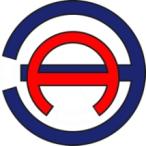 Общество с ограниченной ответственностью «ЭНЕРГОАУДИТ»Юридический/фактический адрес: 160011, г. Вологда, ул. Герцена, д. 56, оф. 202 тел/факс: 8 (8172) 75-60-06, 733-874, 730-800 адрес электронной почты: energoaudit35@list.ru Свидетельство саморегулируемой организации № СРО № 3525255903-25022013-Э0183Заказчик: Администрация сельского поселения СибирскийЮридический адрес: 628516, Тюменская область, Ханты-Мансийский автономный округ – Югра, Ханты-Мансийский район, п. Сибирский, ул. Комарова, д. 20Наименование программыПрограмма комплексного развития транспортной инфраструктуры сельского поселения Сибирский Ханты-Мансийского района Ханты-Мансийского автономного округа – Югры на 2017-2025 годыОснование для разработки программыФедеральный закон от 06.10.2003 г. № 131-ФЗ «Об общих принципах организации местного самоуправления в Российской Федерации»;Постановление Правительства Российской Федерации от 25.12.2015 г. №1440 «Об утверждении требований к программам комплексного развития транспортной инфраструктуры поселений, городских округов»;Градостроительный кодекс Российской Федерации от 29.12.2004 г. №190-ФЗ;Жилищный кодекс Российской Федерации от 29.12.2004 № 188-ФЗ (ред. от 29.07.2017);СП 42.13330.2011 «Градостроительство. Планировка и застройка городских и сельских поселений».Наименование заказчика и разработчиков программы, их местонахождениеЗаказчик: Администрация сельского поселения Сибирский Ханты-Мансийского района Ханты-Мансийского автономного округа – ЮгрыЮридический адрес: 628516, Тюменская область, Ханты-Мансийский автономный округ – Югра, Ханты-Мансийский район, п. Сибирский, ул. Комарова, д. 20Разработчик: ООО «ЭнергоАудит»Юридический адрес: 160011, Вологодская область, город Вологда, улица Герцена, дом 56, офис 202 Цели и задачи программыЦель программы – обеспечение сбалансированного перспективного развития транспортной инфраструктуры муниципального образования в соответствии с потребностями в строительстве, реконструкции объектов транспортной инфраструктуры местного значения.Задачи программы:а) безопасность, качество и эффективность транспортного обслуживания населения, а также юридических лиц и индивидуальных предпринимателей, осуществляющих экономическую деятельность (далее – субъекты экономической деятельности), на территории муниципального образования;б) доступность объектов транспортной инфраструктуры для населения и субъектов экономической деятельности в соответствии с нормативами градостроительного проектирования муниципального образования;в) развитие транспортной инфраструктуры в соответствии с потребностями населения в передвижении, субъектов экономической деятельности - в перевозке пассажиров и грузов на территории муниципального образования;г) развитие транспортной инфраструктуры, сбалансированное с градостроительной деятельностью в муниципальном образовании;д) создание условий для управления транспортным спросом;е) создание приоритетных условий для обеспечения безопасности жизни и здоровья участников дорожного движения по отношению к экономическим результатам хозяйственной деятельности;ж) создание приоритетных условий движения транспортных средств общего пользования по отношению к иным транспортным средствам;з) создание условий для пешеходного и велосипедного передвижения населения;и) эффективность функционирования действующей транспортной инфраструктуры.Целевые показатели (индикаторы) реализации программыУвеличение доли пешеходных переходов, тротуаров соответствующих требованиям до 100 %;Реконструкция (капитальный ремонт) дорог;Строительство автодорог в капитальном исполнении;Строительство причалов в каждом населенном пункте;Строительство лодочной станции в п. Сибирский;Строительство АЗС в п. Сибирский и с. БатовоСрок и этапы реализации программыС 2017 по 2025 годы. Этапы:I этап: 2017-2021 гг.;II этап: 2022-2025 гг.Укрупненное описание запланированных мероприятий (инвестиционных проектов) по проектированию, строительству, реконструкции объектов транспортной инфраструктурыМероприятия программы (инвестиционные проекты) направлены на развитие объектов транспортной инфраструктуры по направлениям:а) мероприятия по развитию транспортной инфраструктуры по видам транспорта;б) мероприятия по развитию транспорта общего пользования, созданию транспортно-пересадочных узлов;в) мероприятия по развитию инфраструктуры для легкового автомобильного транспорта, включая развитие единого парковочного пространства;г) мероприятия по развитию инфраструктуры пешеходного и велосипедного передвижения;д) мероприятия по развитию инфраструктуры для грузового транспорта, транспортных средств коммунальных и дорожных служб;е) мероприятия по развитию сети дорог поселений, городских округов.а) комплексные мероприятия по организации дорожного движения, в том числе мероприятия по повышению безопасности дорожного движения, снижению перегруженности дорог и (или) их участков;б) мероприятия по внедрению интеллектуальных транспортных систем;в) мероприятия по снижению негативного воздействия транспорта на окружающую среду и здоровье населения;г) мероприятия по мониторингу и контролю за работой транспортной инфраструктуры и качеством транспортного обслуживания населения и субъектов экономической деятельности.Объемы и источники финансирования программыОбщая сумма финансирования программных мероприятий составляет 450 370 тысяч рублей.Финансовое обеспечение предполагается из местного, районного, окружного, федерального бюджетов и частные средства.Численность населения2012 год2013 год2014 год2015 год2016 годп. Сибирский72282086110781073с. Батово373382412571569с. Реполово225226233296297ИТОГО13201428150619451939ПоказателиЕдиницы измеренияВСЕГО                                           по поселениюп. Сибирскийс. Батовос. РеполовоЧисленность постоянно проживающего населения на конец годачеловек1 9391 073569297Численность постоянно проживающего населения моложе трудоспособного возраста человек4302699962Численность постоянно проживающего населения  трудоспособного возрастачеловек1 246640411195Численность постоянно проживающего населения старше трудоспособного возрастачеловек2631645940Мужчины человек1 045536345164Мужчины моложе трудоспособного возрастачеловек2131314636Мужчины трудоспособного возрастачеловек758356283119Мужчины старше трудоспособного возрастачеловек7449169Женщинычеловек894537224133Женщины моложе трудоспособного возрастачеловек2171385326Женщины трудоспособного возрастачеловек48828412876Женщины старше трудоспособного возрастачеловек1891154331Численность пенсионеров,  получающих пенсию на общих основанияхчеловек3922359859- работающие пенсионерычеловек6931299- неработающие пенсионерычеловек3232046950Миграционный прирост населениячеловек-17-9-6-2- прибылочеловек118593920- выбылочеловек135684522Естественный  прирост населения(+,-)человек11443- родилосьчеловек261556- умерло человек151113ПоказательЕд. изм.2016Охват населенных пунктов регулярным автобусным сообщением%29Количество маршрутовед.1Количество выполненных рейсов по маршрутамед.247ПоказательЕдиницы измерения2016Количество маршрутовед.1Протяженность маршрутакм147Количество рейсовед.ежедневноПродолжительность навигациисутокн/дНаименование сооружениеМестонахождениеВертолетная площадкап. СибирскийВертолетная площадкас. РеполовоВертолетная площадкас. БатовоПоказателиЕд. изм.2016Количество маршрутовед.2Всего вылетоввыл.н/д- вертолетныхвыл.н/д- самолетныхвыл.-№ п/пНаименование объекта, место расположения (наименование улицы)Идентификационный номер автомобильной дорогиНаличие дорог, находящиеся в муниципальной собственности сельского поселенияНаличие дорог, находящиеся в муниципальной собственности сельского поселенияНаличие дорог, находящиеся в муниципальной собственности сельского поселенияНаличие дорог, находящиеся в муниципальной собственности сельского поселенияНаличие дорог, находящиеся в муниципальной собственности сельского поселенияНаличие дорог, находящиеся в муниципальной собственности сельского поселенияНаличие дорог, находящиеся в муниципальной собственности сельского поселенияНаличие дорог, находящиеся в муниципальной собственности сельского поселенияНаличие дорог, находящиеся в муниципальной собственности сельского поселенияНаличие дорог, находящиеся в муниципальной собственности сельского поселения№ п/пНаименование объекта, место расположения (наименование улицы)Идентификационный номер автомобильной дорогиВсего дорогВсего дорогдороги с твердым покрытиемдороги с твердым покрытиемдороги с твердым покрытиемдороги с твердым покрытиемдороги с твердым покрытиемдороги с твердым покрытиемгрунтовые (из грунтов местных малопрочных материалов), шлакагрунтовые (из грунтов местных малопрочных материалов), шлака№ п/пНаименование объекта, место расположения (наименование улицы)Идентификационный номер автомобильной дорогиВсего дорогВсего дорогвсеговсегодороги с усовершенственным покрытиемдороги с усовершенственным покрытиемдроги с переходным покрытиемдроги с переходным покрытиемгрунтовые (из грунтов местных малопрочных материалов), шлакагрунтовые (из грунтов местных малопрочных материалов), шлака№ п/пНаименование объекта, место расположения (наименование улицы)Идентификационный номер автомобильной дорогип. мм. кввсеговсегоцементобетонное, асфальтобетонное, из щебня и гравия, обработанных вяжущими материаламицементобетонное, асфальтобетонное, из щебня и гравия, обработанных вяжущими материаламииз щебня и гравия (шлака), не обработанных вяжущими материалами, каменные мостовые,включая плитыиз щебня и гравия (шлака), не обработанных вяжущими материалами, каменные мостовые,включая плитыгрунтовые (из грунтов местных малопрочных материалов), шлакагрунтовые (из грунтов местных малопрочных материалов), шлака№ п/пНаименование объекта, место расположения (наименование улицы)Идентификационный номер автомобильной дорогип. мм. квп. мм. квп. мм. квп. мм. квп. мм. квп. Сибирскийп. Сибирскийп. Сибирскийп. Сибирскийп. Сибирскийп. Сибирскийп. Сибирскийп. Сибирскийп. Сибирскийп. Сибирскийп. Сибирскийп. Сибирскийп. Сибирский1ЦентральнаяОП МП 001-0121034606400103460642ЗаозернаяОП МП 001-00570041050070041053ШкольнаяОП МП 001-01345826860045826864НоваяОП МП 001-00851830380051830385КооперативнаяОП МП 001-0071438843300143884336КомароваОП МП 001-0061140668500114066857ДетскаяОП МП 001-00432819230032819238Б.ЛосеваОП МП 001-00148428380048428389ГастеллоОП МП 001-002900527800900527810ГастеллоОП МП 001-003900527800900527811ПолеваяОП МП 001-011439257400439257412Переулок 1ОП МП 001-009207121400207121413Подъезд к МТФОП МП 001-01012447295001244729514Лесная10000500с. Батовос. Батовос. Батовос. Батовос. Батовос. Батовос. Батовос. Батовос. Батовос. Батовос. Батовос. Батовос. Батово1Окружная-ШкольнаяОП МП 002-0031074629800107462982ЦентральнаяОП МП 002-015153589266413898641389889450283НабережнаяОП МП 002-00149428970049428974НоваяОП МП 002-00245626740045626745ПолеваяОП МП 002-01467239410067239416Переулок № 1ОП МП 002-0044526400452647Переулок № 2ОП МП 002-0056035200603528Переулок № 3ОП МП 002-00621212430021212439Переулок № 4ОП МП 002-0071207040012070410Переулок № 5ОП МП 002-0081207040012070411Переулок № 6ОП МП 002-009180105600180105612Переулок № 7ОП МП 002-0101569150015691513Переулок № 8ОП МП 002-011176103200176103214Переулок № 9ОП МП 002-012190111400190111415Переулок № 10ОП МП 002-0131709970017099716Объездная4000400017Молодежная1700170018Луговая50050019Деревенская2100210020Зеленая50050021Тихая50050022Солнечная50050023Малая450450Переулок Малый100100с. Реполовос. Реполовос. Реполовос. Реполовос. Реполовос. Реполовос. Реполовос. Реполовос. Реполовос. Реполовос. Реполовос. Реполовос. Реполово1Северная 1ОП МП 003-00720011740020011742Северная 2ОП МП 003-0084828100482813Школьная 1ОП МП 003-00970641400070641404Школьная 2ОП МП 003-01024014070024014075Лесная 1ОП МП 003-004137803001378036Лесная 2ОП МП 003-005100586001005867Лесная 3ОП МП 003-0066638700663878Б.Лосева 1ОП МП 003-0011360797600136079769Б.Лосева 2ОП МП 003-00210015870001001587010Б.Лосева 3ОП МП 003-003804690080469Наименование транспортаВСЕГО по поселениюп. Сибирскийс. Батовос. РеполовоОбщее число автомобилей всего, в том числе:2881976427индивидуальных владельцев2741856326муниципальной собственности141211другой собственности (предприятий, организация)0000Речной транспорт3111Наименование маршрутаПеревозчикОтправление из начального пункта маршрутаОтправление из начального пункта маршрутаОтправление из конечного пункта маршрутаОтправление из конечного пункта маршрутаНаименование маршрутаПеревозчикдень неделивремядень неделивремяХанты-Мансийск – Батово – Горноправдинск – БобровскийОАО «Ханты-Мансийское АТП»Ежедневно (кроме субботы и праздничных дней)18-00Ежедневно (кроме субботы и праздничных дней)05-30ПоказательЕд. изм.2016Охват населенных пунктов регулярным автобусным сообщением%29Количество маршрутовед.1Количество выполненных рейсов по маршрутамед.247Количество перевезенных пассажировчел.н/дт/х «Восход» отправление: ежедневно               время местноеРасстояние от Цингалов,кмХанты-Мансийск –Цингалычас.– мин.Ханты-Мансийск –Цингалычас.– мин.Порты и пристаниЦингалы - Ханты-Мансийскчас.– минЦингалы - Ханты-Мансийскчас.– минРасстояние между пристанямикмРасстояние от Цингалов,кмприб.отпр.Порты и пристаниотпр.приб.Расстояние между пристанямикм0-07-30Ханты-Мансийск-16-3501708-5008-55Тюли15-1515-10173409-2009-25Реполово14-4514-40173709-4009-45Сибирский14-3014-2535109-5510-00Батово14-1514-10146811-0511-10Цингалы13-0012-551711711-3011-35Чембакчино12-3512-304913611-5011-55Горноправдинск12-1512-101914712-00-Лугофилинская12-05-11ПоказательЕдиницы измерения2016Количество маршрутовед.1Протяженностькм147Количество выполненных рейсовед.н/дКоличество перевезенных пассажировчел.н/дКоличество перевезенных грузовтоннн/дПродолжительность навигациисутокн/д№ рейсаМаршрутДни вылетаВремя отправленияВремя прибытияНФ 971Ханты - Мансийск - Цингалы2,408-3009-05НФ 971Цингалы - Реполово2,409-1509-35НФ 971Реполово - Ханты - Мансийск2,409-4510-00НФ 973Ханты - Мансийск – Сибирский2,410-4011-05НФ 973Сибирский - Выкатной2,411-1511-20НФ 973Выкатной - Тюли2,411-3011-35НФ 973Тюли – Ханты - Мансийск2,411-4512-00ПоказателиЕд. изм.2016Количество маршрутовед.2Всего вылетоввыл.н/д- вертолетныхвыл.н/д- самолетныхвыл.-Количество обслуженных пассажировчел.н/дОбработано грузатоннн/дПоказательЕд. изм.201720182019202020212022202320242025Количество маршрутовед.111111111Охват населенных пунктов регулярным автобусным сообщением%292929292929292929Количество выполненных рейсов по маршрутамед.247247247247247247247247247Количество перевезенных пассажировчел.н/дн/дн/дн/дн/дн/дн/дн/дн/дПоказательЕд. изм.201720182019202020212022202320242025Количество маршрутовед.111111111Количество выполненных рейсовед.н/дн/дн/дн/дн/дн/дн/дн/дн/дКоличество перевезенных пассажировчел.н/дн/дн/дн/дн/дн/дн/дн/дн/дКоличество перевезенных грузовтоннн/дн/дн/дн/дн/дн/дн/дн/дн/дПоказателиЕд. изм.201720182019202020212022202320242025Количество маршрутовед.222222222Всего вылетоввыл.н/дн/дн/дн/дн/дн/дн/дн/дн/д- вертолетныхвыл.н/дн/дн/дн/дн/дн/дн/дн/дн/д- самолетныхвыл.---------Количество обслуженных пассажировчел.н/дн/дн/дн/дн/дн/дн/дн/дн/дОбработано грузатоннн/дн/дн/дн/дн/дн/дн/дн/дн/дПоказателиЕд. изм.201720182019202020212022202320242025Количество маршрутовед.---------Количество перевезенных пассажировчел.---------Количество перевезенных грузовтонн---------Наименование показателя201720182019202020212022202320242025Автомобильный транспортАвтомобильный транспортАвтомобильный транспортАвтомобильный транспортАвтомобильный транспортАвтомобильный транспортАвтомобильный транспортАвтомобильный транспортАвтомобильный транспортАвтомобильный транспортЧисло транспортных пересадочных узловЧисло транспортных пересадочных узловЧисло транспортных пересадочных узловЧисло транспортных пересадочных узловЧисло транспортных пересадочных узловЧисло транспортных пересадочных узловЧисло транспортных пересадочных узловЧисло транспортных пересадочных узловЧисло транспортных пересадочных узловЧисло транспортных пересадочных узловВариант 1000000000Вариант 2000000000Вариант 3000000000Число остановочных площадокЧисло остановочных площадокЧисло остановочных площадокЧисло остановочных площадокЧисло остановочных площадокЧисло остановочных площадокЧисло остановочных площадокЧисло остановочных площадокЧисло остановочных площадокЧисло остановочных площадокВариант 1111111111Вариант 2111111111Вариант 3111111111Пешеходное и велосипедное движениеПешеходное и велосипедное движениеПешеходное и велосипедное движениеПешеходное и велосипедное движениеПешеходное и велосипедное движениеПешеходное и велосипедное движениеПешеходное и велосипедное движениеПешеходное и велосипедное движениеПешеходное и велосипедное движениеПешеходное и велосипедное движениеДоля пешеходных переходов,  тротуаров соответствующих нормативным требованиям для организации пешеходного движения, %Доля пешеходных переходов,  тротуаров соответствующих нормативным требованиям для организации пешеходного движения, %Доля пешеходных переходов,  тротуаров соответствующих нормативным требованиям для организации пешеходного движения, %Доля пешеходных переходов,  тротуаров соответствующих нормативным требованиям для организации пешеходного движения, %Доля пешеходных переходов,  тротуаров соответствующих нормативным требованиям для организации пешеходного движения, %Доля пешеходных переходов,  тротуаров соответствующих нормативным требованиям для организации пешеходного движения, %Доля пешеходных переходов,  тротуаров соответствующих нормативным требованиям для организации пешеходного движения, %Доля пешеходных переходов,  тротуаров соответствующих нормативным требованиям для организации пешеходного движения, %Доля пешеходных переходов,  тротуаров соответствующих нормативным требованиям для организации пешеходного движения, %Доля пешеходных переходов,  тротуаров соответствующих нормативным требованиям для организации пешеходного движения, %Вариант 1-----20202030Вариант 2---102020303050Вариант 3--10203080100100100Велосипедное движение, число велодорожекВелосипедное движение, число велодорожекВелосипедное движение, число велодорожекВелосипедное движение, число велодорожекВелосипедное движение, число велодорожекВелосипедное движение, число велодорожекВелосипедное движение, число велодорожекВелосипедное движение, число велодорожекВелосипедное движение, число велодорожекВелосипедное движение, число велодорожекВариант 1000000000Вариант 2000000000Вариант 3000000000Велосипедное движение, число пунктов хранения местВелосипедное движение, число пунктов хранения местВелосипедное движение, число пунктов хранения местВелосипедное движение, число пунктов хранения местВелосипедное движение, число пунктов хранения местВелосипедное движение, число пунктов хранения местВелосипедное движение, число пунктов хранения местВелосипедное движение, число пунктов хранения местВелосипедное движение, число пунктов хранения местВелосипедное движение, число пунктов хранения местВариант 1000000000Вариант 2000000012Вариант 3000011224Воздушный транспортВоздушный транспортВоздушный транспортВоздушный транспортВоздушный транспортВоздушный транспортВоздушный транспортВоздушный транспортВоздушный транспортВоздушный транспортЧисло вертолетных площадокЧисло вертолетных площадокЧисло вертолетных площадокЧисло вертолетных площадокЧисло вертолетных площадокЧисло вертолетных площадокЧисло вертолетных площадокЧисло вертолетных площадокЧисло вертолетных площадокЧисло вертолетных площадокВариант 1333333333Вариант 2333333333Вариант 3333333333Взлетно-посадочная полосаВзлетно-посадочная полосаВзлетно-посадочная полосаВзлетно-посадочная полосаВзлетно-посадочная полосаВзлетно-посадочная полосаВзлетно-посадочная полосаВзлетно-посадочная полосаВзлетно-посадочная полосаВзлетно-посадочная полосаВариант 1000000000Вариант 2000000000Вариант 3000000000Число аэропортовЧисло аэропортовЧисло аэропортовЧисло аэропортовЧисло аэропортовЧисло аэропортовЧисло аэропортовЧисло аэропортовЧисло аэропортовЧисло аэропортовВариант 1000000000Вариант 2000000000Вариант 3000000000Водный транспорт Водный транспорт Водный транспорт Водный транспорт Водный транспорт Водный транспорт Водный транспорт Водный транспорт Водный транспорт Водный транспорт Число причаловЧисло причаловЧисло причаловЧисло причаловЧисло причаловЧисло причаловЧисло причаловЧисло причаловЧисло причаловЧисло причаловВариант 1000000000Вариант 2000000112Вариант 3000011223Число дебаркадеры (устанавливаются на период навигации)Число дебаркадеры (устанавливаются на период навигации)Число дебаркадеры (устанавливаются на период навигации)Число дебаркадеры (устанавливаются на период навигации)Число дебаркадеры (устанавливаются на период навигации)Число дебаркадеры (устанавливаются на период навигации)Число дебаркадеры (устанавливаются на период навигации)Число дебаркадеры (устанавливаются на период навигации)Число дебаркадеры (устанавливаются на период навигации)Число дебаркадеры (устанавливаются на период навигации)Вариант 1333333333Вариант 2333333333Вариант 3333333333Железнодорожный транспорт Железнодорожный транспорт Железнодорожный транспорт Железнодорожный транспорт Железнодорожный транспорт Железнодорожный транспорт Железнодорожный транспорт Железнодорожный транспорт Железнодорожный транспорт Железнодорожный транспорт Число вокзаловЧисло вокзаловЧисло вокзаловЧисло вокзаловЧисло вокзаловЧисло вокзаловЧисло вокзаловЧисло вокзаловЧисло вокзаловЧисло вокзаловВариант 1000000000Вариант 2000000000Вариант 3000000000Число станцийЧисло станцийЧисло станцийЧисло станцийЧисло станцийЧисло станцийЧисло станцийЧисло станцийЧисло станцийЧисло станцийВариант 1000000000Вариант 2000000000Вариант 3000000000Наименование показателяТип дороги201720182019202020212022202320242025Вариант 1Местного значения29,83829,83829,83829,83829,83829,83829,83829,83829,838Вариант 2Местного значения29,83829,83829,83829,83829,83829,83829,83829,83829,838Вариант 3Местного значения29,83829,83829,83829,83829,83829,83829,83829,83829,838Наименование показателя201720182019202020212022202320242025Автотранспортных средств297306315324334344354365376Наименование показателя201720182019202020212022202320242025Число зарегистрированных ДТП000000000Наименование показателя2016201720182019202020212022202320242025Индекс загрязнения атмосферного воздуха2222222222№ п/пПоказательПоказательЕд. изм.Варианты развитияВарианты развитияВарианты развития№ п/пПоказательПоказательЕд. изм.Вариант 3 (экономически обоснованный)Вариант 2 (умеренно-оптимистичный)Вариант 1 (базовый)1Удельный вес дорог, нуждающихся в капитальном ремонте (реконструкции)Удельный вес дорог, нуждающихся в капитальном ремонте (реконструкции)%5501002Общая протяженность дорогМестного значениякм29,83829,83829,838Наименование мероприятияПланируемые срокиНаименование мероприятияПланируемые срокиСтроительство АЗС на севере п. Сибирский2020-2025Строительство АЗС на востоке с. Батово2020-2025Наименование мероприятияПланируемые срокиНаименование мероприятияПланируемые срокиСтроительство причала и лодочной станции в п. Сибирский2020-2025Строительство причала в с. Реполово2020-2025Строительство причала в с. Батово2020-2025МероприятиеПланируемые срокиМероприятиеПланируемые срокиСтроительство дорог в капитальном исполнении в п. Сибирский2018-2025Строительство дорог в капитальном исполнении в с. Батово2018-2025Строительство дорог в капитальном исполнении в с. Реполово2018-2025Наименование мероприятияПланируемые срокиНаименование мероприятияПланируемые срокиЗамена (установка отсутствующих) дорожных знаков2018-2025Наименование мероприятияПланируемые срокиНаименование мероприятияПланируемые срокиАктуализация программы комплексного развития транспортной инфраструктуры2019-2025Мониторинг реализации программы2017-2025МероприятияИсточник финансированияОбъем капитальных вложений, тыс. руб.Объем капитальных вложений, тыс. руб.Объем капитальных вложений, тыс. руб.Объем капитальных вложений, тыс. руб.Объем капитальных вложений, тыс. руб.Объем капитальных вложений, тыс. руб.Объем капитальных вложений, тыс. руб.Объем капитальных вложений, тыс. руб.Объем капитальных вложений, тыс. руб.Объем капитальных вложений, тыс. руб.МероприятияИсточник финансированияИТОГО201720182019202020212022202320242025Мероприятия по развитию транспортной инфраструктуры по видам транспорта:Мероприятия по развитию транспортной инфраструктуры по видам транспорта:Мероприятия по развитию транспортной инфраструктуры по видам транспорта:Мероприятия по развитию транспортной инфраструктуры по видам транспорта:Мероприятия по развитию транспортной инфраструктуры по видам транспорта:Мероприятия по развитию транспортной инфраструктуры по видам транспорта:Мероприятия по развитию транспортной инфраструктуры по видам транспорта:Мероприятия по развитию транспортной инфраструктуры по видам транспорта:Мероприятия по развитию транспортной инфраструктуры по видам транспорта:Мероприятия по развитию транспортной инфраструктуры по видам транспорта:Мероприятия по развитию транспортной инфраструктуры по видам транспорта:Мероприятия по развитию транспортной инфраструктуры по видам транспорта:Автомобильный транспортАвтомобильный транспортАвтомобильный транспортАвтомобильный транспортАвтомобильный транспортАвтомобильный транспортАвтомобильный транспортАвтомобильный транспортАвтомобильный транспортАвтомобильный транспортАвтомобильный транспортАвтомобильный транспортСтроительство АЗС на севере п. СибирскийВнебюджетные источникин/дн/дСтроительство АЗС на востоке с. БатовоВнебюджетные источникин/дн/дВодный транспортВодный транспортВодный транспортВодный транспортВодный транспортВодный транспортВодный транспортВодный транспортВодный транспортВодный транспортВодный транспортВодный транспортСтроительство причала и лодочной станции в п. СибирскийОкружной, местный бюджетын/дн/дн/дСтроительство причала в с. РеполовоОкружной, местный бюджетын/дн/дн/дСтроительство причала в с. БатовоОкружной, местный бюджетын/дн/дн/дВоздушный транспортВоздушный транспортВоздушный транспортВоздушный транспортВоздушный транспортВоздушный транспортВоздушный транспортВоздушный транспортВоздушный транспортВоздушный транспортВоздушный транспортВоздушный транспортМероприятия не предусматриваютсяЖелезнодорожный транспортЖелезнодорожный транспортЖелезнодорожный транспортЖелезнодорожный транспортЖелезнодорожный транспортЖелезнодорожный транспортЖелезнодорожный транспортЖелезнодорожный транспортЖелезнодорожный транспортЖелезнодорожный транспортЖелезнодорожный транспортЖелезнодорожный транспортМероприятия не предусматриваютсяМероприятия по развитию транспорта общего пользованияМероприятия по развитию транспорта общего пользованияМероприятия по развитию транспорта общего пользованияМероприятия по развитию транспорта общего пользованияМероприятия по развитию транспорта общего пользованияМероприятия по развитию транспорта общего пользованияМероприятия по развитию транспорта общего пользованияМероприятия по развитию транспорта общего пользованияМероприятия по развитию транспорта общего пользованияМероприятия по развитию транспорта общего пользованияМероприятия по развитию транспорта общего пользованияМероприятия по развитию транспорта общего пользованияМероприятия не предусматриваютсяМероприятия по развитию инфраструктуры для легкового автомобильного транспортаМероприятия по развитию инфраструктуры для легкового автомобильного транспортаМероприятия по развитию инфраструктуры для легкового автомобильного транспортаМероприятия по развитию инфраструктуры для легкового автомобильного транспортаМероприятия по развитию инфраструктуры для легкового автомобильного транспортаМероприятия по развитию инфраструктуры для легкового автомобильного транспортаМероприятия по развитию инфраструктуры для легкового автомобильного транспортаМероприятия по развитию инфраструктуры для легкового автомобильного транспортаМероприятия по развитию инфраструктуры для легкового автомобильного транспортаМероприятия по развитию инфраструктуры для легкового автомобильного транспортаМероприятия по развитию инфраструктуры для легкового автомобильного транспортаМероприятия по развитию инфраструктуры для легкового автомобильного транспортаМероприятия не предусматриваютсяМероприятия по развитию инфраструктуры пешеходного и велосипедного передвиженияМероприятия по развитию инфраструктуры пешеходного и велосипедного передвиженияМероприятия по развитию инфраструктуры пешеходного и велосипедного передвиженияМероприятия по развитию инфраструктуры пешеходного и велосипедного передвиженияМероприятия по развитию инфраструктуры пешеходного и велосипедного передвиженияМероприятия по развитию инфраструктуры пешеходного и велосипедного передвиженияМероприятия по развитию инфраструктуры пешеходного и велосипедного передвиженияМероприятия по развитию инфраструктуры пешеходного и велосипедного передвиженияМероприятия по развитию инфраструктуры пешеходного и велосипедного передвиженияМероприятия по развитию инфраструктуры пешеходного и велосипедного передвиженияМероприятия по развитию инфраструктуры пешеходного и велосипедного передвиженияМероприятия по развитию инфраструктуры пешеходного и велосипедного передвиженияМероприятия не предусматриваютсяМероприятия по развитию инфраструктуры для грузового транспорта, транспортных средств коммунальных и дорожных службМероприятия по развитию инфраструктуры для грузового транспорта, транспортных средств коммунальных и дорожных службМероприятия по развитию инфраструктуры для грузового транспорта, транспортных средств коммунальных и дорожных службМероприятия по развитию инфраструктуры для грузового транспорта, транспортных средств коммунальных и дорожных службМероприятия по развитию инфраструктуры для грузового транспорта, транспортных средств коммунальных и дорожных службМероприятия по развитию инфраструктуры для грузового транспорта, транспортных средств коммунальных и дорожных службМероприятия по развитию инфраструктуры для грузового транспорта, транспортных средств коммунальных и дорожных службМероприятия по развитию инфраструктуры для грузового транспорта, транспортных средств коммунальных и дорожных службМероприятия по развитию инфраструктуры для грузового транспорта, транспортных средств коммунальных и дорожных службМероприятия по развитию инфраструктуры для грузового транспорта, транспортных средств коммунальных и дорожных службМероприятия по развитию инфраструктуры для грузового транспорта, транспортных средств коммунальных и дорожных службМероприятия по развитию инфраструктуры для грузового транспорта, транспортных средств коммунальных и дорожных службМероприятия не предусматриваютсяМероприятия по развитию сети дорогМероприятия по развитию сети дорогМероприятия по развитию сети дорогМероприятия по развитию сети дорогМероприятия по развитию сети дорогМероприятия по развитию сети дорогМероприятия по развитию сети дорогМероприятия по развитию сети дорогМероприятия по развитию сети дорогМероприятия по развитию сети дорогМероприятия по развитию сети дорогМероприятия по развитию сети дорогСтроительство дорог в капитальном исполнении в п. Сибирский, протяженность 9,89 кмОкружной, районный, местный бюджеты1500001875018750187501875018750187501875018750Строительство дорог в капитальном исполнении в с. Батово, протяженность 15,843 кмОкружной, районный, местный бюджеты2400003000030000300003000030000300003000030000Строительство дорог в капитальном исполнении в с. Реполово, протяженность 3,938 кмОкружной, районный, местный бюджеты6000075007500750075007500750075007500Мероприятия по организации дорожного движенияМероприятия по организации дорожного движенияМероприятия по организации дорожного движенияМероприятия по организации дорожного движенияМероприятия по организации дорожного движенияМероприятия по организации дорожного движенияМероприятия по организации дорожного движенияМероприятия по организации дорожного движенияМероприятия по организации дорожного движенияМероприятия по организации дорожного движенияМероприятия по организации дорожного движенияМероприятия по организации дорожного движенияЗамена (установка отсутствующих) дорожных знаковМестный бюджет2403030303030303030Мероприятия по внедрению интеллектуальных транспортных системМероприятия по внедрению интеллектуальных транспортных системМероприятия по внедрению интеллектуальных транспортных системМероприятия по внедрению интеллектуальных транспортных системМероприятия по внедрению интеллектуальных транспортных системМероприятия по внедрению интеллектуальных транспортных системМероприятия по внедрению интеллектуальных транспортных системМероприятия по внедрению интеллектуальных транспортных системМероприятия по внедрению интеллектуальных транспортных системМероприятия по внедрению интеллектуальных транспортных системМероприятия по внедрению интеллектуальных транспортных системМероприятия по внедрению интеллектуальных транспортных системМероприятия не предусматриваютсяМероприятия по снижению негативного воздействия транспорта на окружающую среду и здоровье населенияМероприятия по снижению негативного воздействия транспорта на окружающую среду и здоровье населенияМероприятия по снижению негативного воздействия транспорта на окружающую среду и здоровье населенияМероприятия по снижению негативного воздействия транспорта на окружающую среду и здоровье населенияМероприятия по снижению негативного воздействия транспорта на окружающую среду и здоровье населенияМероприятия по снижению негативного воздействия транспорта на окружающую среду и здоровье населенияМероприятия по снижению негативного воздействия транспорта на окружающую среду и здоровье населенияМероприятия по снижению негативного воздействия транспорта на окружающую среду и здоровье населенияМероприятия по снижению негативного воздействия транспорта на окружающую среду и здоровье населенияМероприятия по снижению негативного воздействия транспорта на окружающую среду и здоровье населенияМероприятия по снижению негативного воздействия транспорта на окружающую среду и здоровье населенияМероприятия по снижению негативного воздействия транспорта на окружающую среду и здоровье населенияМероприятия не предусматриваютсяМероприятия по мониторингу и контролю за работой транспортной инфраструктуры и качеством транспортного обслуживания населения и субъектов экономической деятельностиМероприятия по мониторингу и контролю за работой транспортной инфраструктуры и качеством транспортного обслуживания населения и субъектов экономической деятельностиМероприятия по мониторингу и контролю за работой транспортной инфраструктуры и качеством транспортного обслуживания населения и субъектов экономической деятельностиМероприятия по мониторингу и контролю за работой транспортной инфраструктуры и качеством транспортного обслуживания населения и субъектов экономической деятельностиМероприятия по мониторингу и контролю за работой транспортной инфраструктуры и качеством транспортного обслуживания населения и субъектов экономической деятельностиМероприятия по мониторингу и контролю за работой транспортной инфраструктуры и качеством транспортного обслуживания населения и субъектов экономической деятельностиМероприятия по мониторингу и контролю за работой транспортной инфраструктуры и качеством транспортного обслуживания населения и субъектов экономической деятельностиМероприятия по мониторингу и контролю за работой транспортной инфраструктуры и качеством транспортного обслуживания населения и субъектов экономической деятельностиМероприятия по мониторингу и контролю за работой транспортной инфраструктуры и качеством транспортного обслуживания населения и субъектов экономической деятельностиМероприятия по мониторингу и контролю за работой транспортной инфраструктуры и качеством транспортного обслуживания населения и субъектов экономической деятельностиМероприятия по мониторингу и контролю за работой транспортной инфраструктуры и качеством транспортного обслуживания населения и субъектов экономической деятельностиМероприятия по мониторингу и контролю за работой транспортной инфраструктуры и качеством транспортного обслуживания населения и субъектов экономической деятельностиАктуализация программы комплексного развития транспортной инфраструктурыМестный бюджет13030100Мониторинг реализации программыМероприятияНаименование индикатораНаименование индикатора201720182019202020212022202320242025а) мероприятия по развитию транспортной инфраструктуры – авиационный транспортЧисло вертолетных площадок, ед.Число вертолетных площадок, ед.333333333а) мероприятия по развитию транспортной инфраструктуры – авиационный транспортКоличество взлетно-посадочных полос, ед.Количество взлетно-посадочных полос, ед.000000000а) мероприятия по развитию транспортной инфраструктуры – авиационный транспортКоличество аэропортов, ед.Количество аэропортов, ед.000000000б) мероприятия по развитию транспорта общего пользования, созданию транспортно-пересадочных узловЧисло вокзаловЧисло вокзалов000000000б) мероприятия по развитию транспорта общего пользования, созданию транспортно-пересадочных узловЧисло остановочных площадокЧисло остановочных площадок111111111б) мероприятия по развитию транспорта общего пользования, созданию транспортно-пересадочных узловЖелезнодорожных станцийЖелезнодорожных станций000000000в) мероприятия по развитию инфраструктуры для легкового автомобильного транспорта, включая развитие единого парковочного пространстваПарковочное пространство, местПарковочное пространство, местн/дн/дн/дн/дн/дн/дн/дн/дн/дг) мероприятия по развитию инфраструктуры пешеходного и велосипедного передвиженияДоля пешеходных переходов, дорожек, тротуаров соответствующих нормативным требованиям для организации пешеходного движенияДоля пешеходных переходов, дорожек, тротуаров соответствующих нормативным требованиям для организации пешеходного движения--10203080100100100г) мероприятия по развитию инфраструктуры пешеходного и велосипедного передвиженияЧисло велодорожекЧисло велодорожек000000000г) мероприятия по развитию инфраструктуры пешеходного и велосипедного передвиженияВелосипедное движение, число пунктов хранения велосипедов, ед.Велосипедное движение, число пунктов хранения велосипедов, ед.000011224д) мероприятия по развитию инфраструктуры для грузового транспорта, транспортных средств коммунальных и дорожных службЧисло мест стоянок большегрузного транспортаЧисло мест стоянок большегрузного транспорта000000000д) мероприятия по развитию инфраструктуры для грузового транспорта, транспортных средств коммунальных и дорожных службЧисло мест стоянок транспорта коммунальных службЧисло мест стоянок транспорта коммунальных служб000000000д) мероприятия по развитию инфраструктуры для грузового транспорта, транспортных средств коммунальных и дорожных службЧисло мест стоянок транспорта дорожных службЧисло мест стоянок транспорта дорожных служб000000000е) мероприятия по развитию сети дорог поселенияРазвитие сети дорог, кмМестного значения29,83829,83829,83829,83829,83829,83829,83829,83829,838ж) комплексные мероприятия по организации дорожного движения, в том числе мероприятия по повышению безопасности дорожного движения, снижению перегруженности дорог и (или) их участковЧисло зарегистрированных ДТПЧисло зарегистрированных ДТП000000000з) мероприятия по внедрению интеллектуальных транспортных системЧисло внедренных ИТСЧисло внедренных ИТС000000000и) мероприятия по развитию транспортной инфраструктуры по видам транспорта – сегмент речной транспортЧисло причаловЧисло причалов000011223и) мероприятия по развитию транспортной инфраструктуры по видам транспорта – сегмент речной транспортЛодочная станцияЛодочная станция000011111Генеральный директор __________________Антонов С.А.Глава сельскогопоселения Сибирский__________________Иванов А.А.